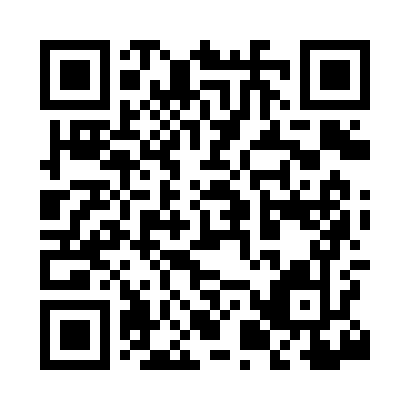 Prayer times for West Bush, New York, USAMon 1 Jul 2024 - Wed 31 Jul 2024High Latitude Method: Angle Based RulePrayer Calculation Method: Islamic Society of North AmericaAsar Calculation Method: ShafiPrayer times provided by https://www.salahtimes.comDateDayFajrSunriseDhuhrAsrMaghribIsha1Mon3:355:221:025:068:4110:272Tue3:365:231:025:068:4010:273Wed3:375:231:025:078:4010:274Thu3:385:241:025:078:4010:265Fri3:395:251:025:078:4010:256Sat3:405:251:025:078:3910:257Sun3:415:261:035:078:3910:248Mon3:425:271:035:078:3810:239Tue3:435:271:035:078:3810:2210Wed3:445:281:035:078:3810:2111Thu3:455:291:035:078:3710:2112Fri3:465:301:035:078:3610:2013Sat3:485:311:035:078:3610:1914Sun3:495:311:035:068:3510:1715Mon3:505:321:045:068:3510:1616Tue3:515:331:045:068:3410:1517Wed3:535:341:045:068:3310:1418Thu3:545:351:045:068:3210:1319Fri3:565:361:045:068:3210:1220Sat3:575:371:045:068:3110:1021Sun3:585:381:045:058:3010:0922Mon4:005:391:045:058:2910:0823Tue4:015:401:045:058:2810:0624Wed4:035:411:045:058:2710:0525Thu4:045:421:045:048:2610:0326Fri4:065:431:045:048:2510:0227Sat4:075:441:045:048:2410:0028Sun4:095:451:045:038:239:5929Mon4:105:461:045:038:229:5730Tue4:125:471:045:038:219:5531Wed4:135:481:045:028:199:54